AGRICULTURAL PLANNING REIMBURSEMENT PROGRAMPLAN REIMBURSEMENT REQUEST FORM Plans developed after January 1, 2017 are eligible for reimbursement.Please see back for instructions.PurposeTo document requests for reimbursement of planning expense(s). Completed by:  Landowner/OperatorTo report the funding granted.Completed by:  CoordinatorDistributionOriginal and one copy.Original is delivered to the Coordinator. Copy is retained for landowner/operator record.AGRICULTURAL PLANNING REIMBURSEMENT PROGRAMPLAN REIMBURSEMENT REQUEST INSTRUCTIONSSection 1:  General InformationLandowner/Operator:  Print or type name of legal landowner or operator. Mailing Address:  Enter mailing address of landowner residence or office headquarters.  Street, box number, city/town, state, and five or nine-digit zip code.Farm Address:  Enter the address of the farm if the farm address is different from the mailing address or enter the FSA tract #.County:  Indicate in which county the operation is located.Planner Name & Company:  Enter the first and last name of the planner and company name contracted to design the plan(s).Telephone Number:  Enter area code and seven-digit number of landowner/operator.Land Acreage:  Enter the total acreage of the land. Section 2:  Expenditures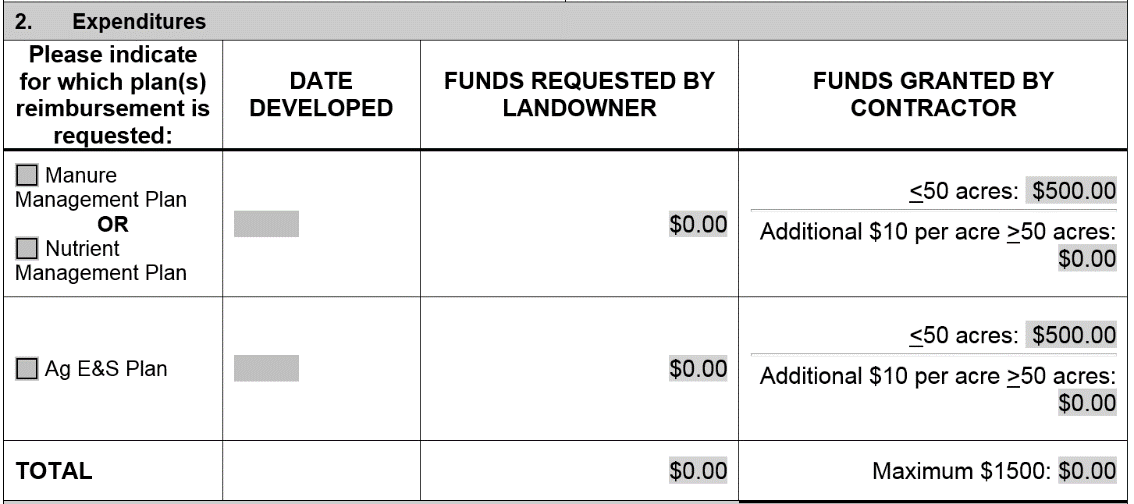 1.	General Information1.	General Information1.	General Information1.	General Information1.	General InformationLandowner/Operator:Landowner/Operator:Landowner/Operator:Planner Name & Company: Planner Name & Company: Mailing Address: Mailing Address: Mailing Address: Farm Address (if different from Mailing Address): Farm Address (if different from Mailing Address): County:       County:       County:       Farm Address (if different from Mailing Address): Farm Address (if different from Mailing Address): Telephone Number:	     Telephone Number:	     Telephone Number:	     Land Acreage:	     Land Acreage:	     2.	Expenditures2.	Expenditures2.	Expenditures2.	Expenditures2.	ExpendituresPlease indicate for which plan(s) reimbursement is requested:DATE DEVELOPEDFUNDS REQUESTED BY LANDOWNER*see instructions belowFUNDS REQUESTED BY LANDOWNER*see instructions belowFUNDS GRANTED BY COORDINATOR*see instructions below Manure Management PlanOR Nutrient Management Plan$0.00$0.00<50 acres:        Manure Management PlanOR Nutrient Management Plan$0.00$0.00Additional $10 per acre >50 acres:       Ag E&S Plan$0.00$0.00<50 acres:        Ag E&S Plan$0.00$0.00Additional $10 per acre >50 acres:      TOTAL $0.00$0.00(Maximum $1500 per plan):       3.	Agreement3.	Agreement3.	Agreement3.	Agreement3.	AgreementThe information provided on this form is true and correct to the best of my knowledge.Signed:  	  Date:      		Landowner/OperatorThe information provided on this form is true and correct to the best of my knowledge.Signed:  	  Date:      		Landowner/OperatorThe information provided on this form is true and correct to the best of my knowledge.Signed:  	  Date:      		Landowner/OperatorThe information provided on this form is true and correct to the best of my knowledge.Signed:  	  Date:      		Landowner/OperatorThe information provided on this form is true and correct to the best of my knowledge.Signed:  	  Date:      		Landowner/Operator4.	*For Coordinator Use Only*4.	*For Coordinator Use Only*4.	*For Coordinator Use Only*4.	*For Coordinator Use Only*4.	*For Coordinator Use Only*The information provided on this form is true and correct to the best of my knowledge.  The plans submitted for reimbursement have been reviewed and meet administrative completeness requirements.Signed:  	  Date:      		CoordinatorThe information provided on this form is true and correct to the best of my knowledge.  The plans submitted for reimbursement have been reviewed and meet administrative completeness requirements.Signed:  	  Date:      		CoordinatorThe information provided on this form is true and correct to the best of my knowledge.  The plans submitted for reimbursement have been reviewed and meet administrative completeness requirements.Signed:  	  Date:      		CoordinatorThe information provided on this form is true and correct to the best of my knowledge.  The plans submitted for reimbursement have been reviewed and meet administrative completeness requirements.Signed:  	  Date:      		CoordinatorThe information provided on this form is true and correct to the best of my knowledge.  The plans submitted for reimbursement have been reviewed and meet administrative completeness requirements.Signed:  	  Date:      		Coordinator